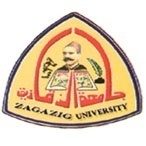 كلية التربية الرياضية بناتقسم التمرينات والجمباز والتعبير الحركىمجلس قـسـم شهريوليو للعام الجامعى 2019/2020م   انه فى يوم الأحد الموافق 7 / 7 /2019م انعقد مجلس قسم التمرينات والجمباز والتعبير الحركي فى جلسته الشهرية برئاسة أ.د/ امال محمد مرسى  رئيس مجلس القسم وبحضور كلا من:- 	بدأت السيدة رئيس المجلس  بسم الله الرحمن الرحيم والصلاة والسلام علي اشرف الخلق سيدنا محمد وعلي اله وصحبه اجمعين  ، رحبت بالحضور ، وتم مناقشة الموضوعات التالية:-موضوع (1)         المصادقة على محضر إجتماع الجلسة السابقة** القرار :- ((  الموافقة    ))موضوع (2)  بخصوص اعتماد تقارير المقررات لمرحلتى البكالوريوس والدراسات العليا    *الـــقــــرار: أحيط المجلس علماً موضوع (3)      بشأن تسجيل موضوع لنيل درجة الدكتوراه للباحثة / ريهام ثابت على دسوقى موسى بعنوان" التغذية الراجعة المدعومة بفيديو الهاتف النقال وتأثيرها على تحسين جودة  مخرجات التعلم لبعض المهارات الأرضية فى الجمباز " وتم تشكيل لجنة الإشراف من: أ.د/ ناهد خيرى فياض، أ.د/ نشوى محمود نافع، أ.م.د/ رباب عطية وهبه     *الـــقــــرار: أحيط المجلس علماًموضوع (4)      بشأن تشكيل لجنه الحكم والمناقشة لنيل درجة الدكتوراة للباحثة / أمانى ابراهيم محمد هريدى لبحث بعنوان" ثأثير برنامج تمرينات تأهيلية على بعض القدرات البدنية لحالات الإنزلاق الغضروفى القطنى " وتم تشكيل لجنة الحكم والمناقشة من:  أ.د/ ناهد علي حتحوت، ا.د/ محمد السيد محمد الأمين، أ.د/امال محمد مرسى ، أ.د/ سلوي سيد موسي  *الـــقــــرار:إحيط المجلس علماًموضوع (5)      بشأن تشكيل لجنه الحكم والمناقشة لنيل درجة الماجستير للباحثة / مروة جوده احمد محمد لبحث بعنوان" ثأثير تدريبات الجليدنج على بعض المتغيرات البدنية وتحسين مستوى الأداء على عارضة التوازن " وتم تشكيل لجنة الحكم والمناقشة من:  أ.د/ نادية عبد القادر احمد ،ا.د/ صديق طولان، أ.د/ جيهان احمد بدر ، أ.م.د / حميده الخضرجى                                                                         *الـــقــــرار:إحيط المجلس علماًموضوع (6)      بشأن تسجيل موضوع لنيل درجة الدكتوراه للباحثة / منار منير محمد قنصوه بعنوان" فاعلية تدريبات الكروس فيت على معدل انقاص الوزن وعلاقته بنسبة دهون الجسم والحالة المزاجية لدى السيدات البدينات " وتم تشكيل لجنة الإشراف من: أ.د/امال محمد مرسى، أ.د/ نشوى محمود نافع ، أ.م.د/ شرين احمد طه *الـــقــــرار:إحيط المجلس علماًموضوع (7)	بشأن تسجيل موضوع لنيل درجة الدكتوراه للباحثة / مها حامد محمود محمد بعنوان" ثأثير برنامج متنوع للتمرينات ومكونات اللياقة الحركية والقلق الإجتماعى لطالبات المرحلة الثانوية" وتم تشكيل لجنة الإشراف من: أ.د/ الهام عبد العظيم فرج ،أ.د/ منى السيد عبد العال،د/ نشوى صلاح الدين محمد.      *الـــقــــرار:إحيط المجلس علماًموضوع (8)	بشأن تسجيل موضوع لنيل درجة الماجستير للباحثة / شيرين السيد عبد الغفار بعنوان" فعالية الرقص على اضطرابات فرط الحركة وتشتت الانتباه لتلاميذ المرحلة الأولى من التعليم الأساسى" وتم تشكيل لجنة الإشراف من: أ.د/ انتصار عبد العزيز حلمى                                  ،أ.د/ منى السيد عبد العال، أ.م.د/دعاء كمال محمد ، د/ أميره يحيى عفيفى      *الـــقــــرار:إحيط المجلس علماً موضوع (9)بشأن موضوع الطلب المقدم من الأستاذ المساعد / غادة محمد يوسف بشأن أجازة خاصة للإعارة بدون مرتب لمدة عام للتعاقد بجامعة الإمام عبد الرحمن الفيصل بالمملكة العربية السعودية للعام الجامعى 2019-2020.      *الـــقــــرار:إحيط المجلس علماًوتم الموافقة                             وتفضلوا بقبول فائق الإحترامأمين سر المجلس                                                                  رئيس القسم        ا.م. د/ نهله عبد العظيم                                                      أ.د/امال محمد مرسىالتوقيع بالحضور على مجلس القسم  شهر   7/  7 / 2019م:1-أ.د/ ناهد علي حتحوت                                      2-أ.د/ ناهد خيرى فياض3- أ.د/ الهام عبد العظيم فرج      4-أ.د/ زينب محمد الاسكندرانى  5-أ.د/ نادية عبد القادر احمد6-أ.د/أمل النجار                                                7-أ.د/ سلوي سيد موسي 8-ا.د/ وفاء السيد محمود                                     9-أ.د/ هويدا فتحي السيد 10-أ.د/ انتصار عبد العزيز حلمى                                  11-أ.د/ جيهان احمد بدر                                      12-أ.د/ إيمان محمد محمد13-أ..د/ مني السيد عبد العال                              14-أ.د /منال محمد منصور          15-أ.د/ أمانى الجندى16-أ.م.د/عالية عادل شمس الدين                          17-أ.م.د/دعاء كمال محمد18-أ.م.د /  دعاء عبد المنعم    19-أ.م.د / حميده عبد الله الخضرجى                                     20-أ.م.د/ رباب عطية وهبه21-أ.م.د/ شرين احمد طه22-أ.م.د/ منى محمد نجيب 23-أ.م.د/ هبه عبد العزيز 24-أ.م.د/ نهله عبد العظيم 25-أ.م.د/ رانيا عطية 26-د/ تركان صبرى 27 د/هبه سعيد  28د/ سمر عبد الحميد 29د/ اميرة يحى30د/ سمر سمير1-أ.د/ ناهد علي حتحوت                                      2-أ.د/ ناهد خيرى فياض3- أ.د/ الهام عبد العظيم       4-أ.د/ زينب محمد الاسكندرانى  5-أ.د/ نادية عبد القادر6-أ.د/أمل النجار                                                7-أ.د/ سلوي سيد موسي 8-ا.د/ وفاء السيد محمود                                     9-أ.د/ هويدا فتحي السيد 10-أ.د/ انتصار عبد العزيز                                    11-أ.د/ جيهان احمد بدر                                      12-أ.د/ إيمان محمد محمد13-أ..د/ مني السيد عبد العال                              14-أ.د /منال محمد منصور          15-أ.د/ أمانى الجندى16-أ.م.د/عالية عادل شمس الدين                          17-أ.م.د/دعاء كمال18-أ.م.د /  دعاء عبد المنعم    19-أ.م.د / حميده الخضرجى                                     20-أ.م.د/ رباب عطية21-أ.م.د/ شرين احمد طه22-أ.م.د/ منى محمد نجيب 23-أ.م.د/ هبه عبد العزيز 24-أ.م.د/ نهله عبد العظيم 25-أ.م.د/ رانيا عطية 26-د/ تركان صبرى 27 د/هبه سعيد  28د/ سمر عبد الحميد 29د/ اميرة يحيى30د/ سمر سمير